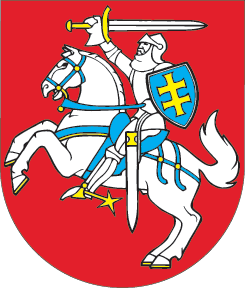 LIETUVOS RESPUBLIKOSSVEIKATOS SISTEMOS ĮSTATYMO NR. I-552 80 STRAIPSNIO PAKEITIMO IR ĮSTATYMO PRIEDO PRIPAŽINIMO NETEKUSIU GALIOSĮSTATYMAS2017 m. lapkričio 16 d. Nr. XIII-737Vilnius1 straipsnis. 80 straipsnio pakeitimas Pakeisti 80 straipsnį ir jį išdėstyti taip:„80 straipsnis. Lietuvos bioetikos komitetasLietuvos bioetikos komitetas atlieka Lietuvos Respublikos biomedicininių tyrimų etikos įstatymo 21 straipsnyje nurodytas funkcijas.“2 straipsnis. Įstatymo priedo pripažinimas netekusiu galiosPripažinti netekusiu galios Įstatymo priedą. Skelbiu šį Lietuvos Respublikos Seimo priimtą įstatymą.Respublikos Prezidentė	Dalia Grybauskaitė